ДОГОВОР ПОДРЯДА № _______на установку (замену) прибора учета электрической энергииг.__________					"______" _________________20____ г.__________________________________________________________, именуемое в дальнейшем "ЗАКАЗЧИК", в лице ________________________________, действующего на основании ___________________ с одной стороны, и ОАО "МРСК Сибири", именуемое в дальнейшем “ПОДРЯДЧИК”, в лице __________________________ _______________________________________________________________________________________________________ ___________________________________, действующего на основании _________________________________, с другой стороны, а вместе именуемые Стороны, заключили настоящий Договор о нижеследующем:Предмет договора1.1.	В соответствии с настоящим Договором Подрядчик обязуется выполнить по заданию Заказчика работу по установке (замене) ___________________________________ в _______(указать объект) по адресу: _______________________________________________________________   и сдать результат работы Заказчику в сроки, указанные в Договоре.1.2.	Работы выполняются на основании письменной заявки Заказчика  от            (Приложение №1) с использованием прибора учета Подрядчика (или Заказчика).1.3.	Заказчик обязуется принять результат работы и своевременно оплатить его в порядке, определенном настоящим Договором. 2.	Цена работы2.1.	Цена договора составляет  ______цифрами______ рублей (_______прописью______) в соответствии с Расчетом стоимости договора (Приложение №2), в том числе НДС 18% _______цифрами______ рублей (______прописью______).2.2. Проценты за рассрочку платежа  ______цифрами______ рублей (_______прописью______) в соответствии с  Графиком платежей (Приложение №4). При изменении ставки рефинансирования ЦБ РФ График платежей будет пересмотрен.Вариант 1 – при выполнении работ с использованием прибора учета Подрядчика, пункт 2.3 излагается в следующей редакции:2.3. Стоимость прибора учета, используемого Подрядчиком при выполнении работ, в целях исполнения предмета настоящего Договора, включена в цену Договора. Вариант 2 - при выполнении работ с использованием прибора учета Заказчика, пункт 2.3. излагается в следующей редакции:2.3. Стоимость прибора учета, используемого Подрядчиком при выполнении работ, в целях исполнения предмета настоящего Договора, не включена в цену Договора. 2.4.	Цена включает компенсацию издержек Подрядчика и причитающееся ему вознаграждение.2.5.	Если возникла необходимость в проведении дополнительных работ, по соглашению Сторон составляется Дополнительное соглашение к настоящему Договору с приложением Дополнительного расчета, которые подписываются уполномоченными представителями Сторон и являются неотъемлемой частью настоящего Договора.3.	Порядок расчетовВариант 1 – В случае заключения договора с условием о рассрочке платежей, указанной в заявке, пункт 3.1  излагается в следующей редакции:3.1.	Заказчик обязан оплачивать Подрядчику обусловленную цену равными долями  в течение пяти лет (либо меньший период рассрочки, указанный в заявке) в соответствии с Приложением №4 к настоящему договору с обязательной уплатой процентов в размере ставки рефинансирования ЦБ РФ, действующей на день начисления очередного платежа. Вариант 2 – В случае, если Заказчик выразил намерение в заявке оплатить цену договора единовременно, пункт  3.1  излагается в следующей редакции: 3.1. Заказчик обязан уплатить Подрядчику обусловленную цену в течение 15 календарных дней  с момента подписания акта приема-передачи работ обеими сторонами на основании выставленного счета (для юридического лица), либо квитанции (для физического лица).Для оформления договора с физическими лицами:3.2. Подрядчик оформляет акта приема-передачи работ в течение одного рабочего дня с момента окончания работ и предоставляет Заказчику. Заказчик в течение трех  рабочих дней с момента предоставления акта Подрядчиком, подписывает его и возвращает один экземпляр Подрядчику, либо направляет мотивированный отказ  от подписания акта.3.3.	Датой оплаты является дата зачисления денежных средств на расчетный счет Подрядчика или дата поступления денежных средств в кассу Подрядчика.Для оформления договора с юридическими лицами:3.2. Подрядчик оформляет акта приема-передачи работ в течение одного рабочего дня с момента окончания работ и предоставляет Заказчику. Заказчик в течение трех  рабочих дней с момента предоставления акта Подрядчиком, подписывает его и возвращает один экземпляр Подрядчику, либо направляет мотивированный отказ  от подписания акта.3.3. В течение пяти дней со дня подписания акта приема-передачи работ обеими сторонами Подрядчик обязан передать Заказчику счет-фактуру, оформленный в соответствии с требованиями п. 5, 6 ст. 169 НК РФ и Правил, утвержденных Постановлением Правительства РФ № 1137 от 26.12.2011 г.  3.4.	Датой оплаты является дата зачисления денежных средств на расчетный счет Подрядчика или дата поступления денежных средств в кассу Подрядчика.Сроки выполнения работСрок выполнения работ: не позднее 30 календарных дней с момента подписания настоящего договора.4.2.	Срок выполнения работ может быть изменен Сторонами путем заключения дополнительного соглашения к настоящему Договору.Приемка фактически выполненных работ осуществляется сторонами путем подписания Акта сдачи-приемки выполненных работ.Обязательства сторонОбязательства Подрядчика:6.1.1.	Подрядчик обязан оперативно информировать Заказчика о ходе выполнения Договора и проблемах, выявленных в процессе его выполнения.6.1.2.	В день окончания работ Подрядчик осуществляет пломбировку прибора учета электроэнергии и оформляет акт сдачи-приемки выполненных работ, подписываемый Подрядчиком и Заказчиком. 6.1.3.	Подрядчик по окончании работ осуществляет допуск прибора учета электроэнергии в эксплуатацию в соответствии с п. 152-153 «Основных положений функционирования розничных рынков электрической энергии», утвержденных ПП РФ №442 от 04.05.2012.6.1.4.	Подрядчик принимает на себя обязательства по обеспечению работ прибором учета. (Применяется, если работы выполняются с использованием прибора учета  Подрядчика).6.1.5.	Подрядчик производит работы в полном соответствии с действующими нормами и правилами на проведение работ. 6.1.6.	Подрядчик обязан уведомить Заказчика о готовности результата работ и сдать его Заказчику.Обязательства Заказчика:6.2.1.	Заказчик обязан обеспечить допуск персонала Подрядчика к месту проведения работ.6.2.2.	Заказчик обязан обеспечить подключение электроинструмента и иного оборудования Подрядчика к устройствам электропитания.6.2.3.	Оплатить результат работ по настоящему договору, согласно раздела 3 настоящего договора.6.2.4.	Обеспечить защиту приборов учета от несанкционированного вмешательства, сохранность пломб. 6.2.5.	Заказчик обязан выполнить техническую подготовку объекта для установки (замены) прибора учета в соответствии с требованиями, предъявляемыми изготовителем прибора учета к условиям, необходимым для его работы.6.2.6.	Заказчик  обязан за собственный счет обеспечить наличие прибора учета на объекте к началу выполнения работ. (Применяется, если работы выполняются с использованием прибора учета  Заказчика).6.	Гарантии Подрядчика и гарантийный период6.1.	Гарантийный срок на выполненные работы составляет 12 месяцев с момента подписания Заказчиком Акта сдачи-приемки выполненных работ.  Гарантийный срок на прибор учета определяется в соответствии с гарантийными обязательствами завода-изготовителя.6.2.	Подрядчик обязан обеспечить своевременное устранение недостатков и дефектов, выявленных при приемке работ и в течение гарантийного срока. Стороны составляют совместно Акт, с указанием недостатков и сроков их исправления.6.3.	По результатам Акта, указанного в п. 7.2., Подрядчик обязан в установленные сроки устранить выявленные недостатки за свой счет, при условии соблюдения Заказчиком эксплуатационных требований.Ответственность сторон7.1.  Все споры и разногласия по вопросам, предусмотренным настоящим Договором или в связи с ним, стороны будут разрешать путем проведения переговоров. 7.2. Стороны устанавливают, что все возможные претензии по Договору должны быть рассмотрены сторонами не позднее 15 календарных дней со дня их получения.7.3. Все споры, разногласия и требования, возникающие из настоящего договора (соглашения) или в связи с ним, в том числе связанные с его заключением, изменением, исполнением, нарушением, расторжением, прекращением и действительностью, подлежат разрешению в суде в соответствии действующим законодательством.Форс-мажор8.1. Стороны освобождаются от ответственности за частичное или полное неисполнение обязательств по настоящему договору, если это неисполнение явилось следствием обстоятельств непреодолимой силы (форс-мажорные обстоятельства), т.е. чрезвычайных и непредотвратимых при данных условиях обстоятельств, возникших после заключения настоящего договора, а именно: землетрясение, наводнение, пожар, ураган и другие стихийные бедствия, военные действия, национальные и отраслевые забастовки, принятие компетентными органами власти правовых актов, делающих невозможным исполнение сторонами своих обязательств.8.2. Если форс-мажорные обстоятельства будут продолжаться более 3 (трех)  последовательных месяцев, то каждая из Сторон будет иметь право отказаться от дальнейшего исполнения обязательств по настоящему договору и в этом случае ни одна из Сторон не будет иметь права на возмещение другой Стороной убытков, возникших в период действия обстоятельств непреодолимой силы.Заключительные положенияНастоящий Договор вступает в силу с момента подписания и действует до полного исполнения Сторонами своих обязательств.Настоящий Договор может быть изменен или расторгнут в соответствии с действующим законодательством РФ. Все приложения, изменения, дополнения к настоящему Договору являются его неотъемлемой частью и действительны в случае, если они совершены в письменной форме, подписаны и скреплены печатями уполномоченных на то представителей Сторон.Настоящий Договор составлен на русском языке в 2 (двух) экземплярах, имеющих равную юридическую силу, по одному для каждой из Сторон.Приложения к договоруПриложение №1. Заявка на ___стр. составляет неотъемлемую часть настоящего Договора.Приложение №2. Расчет стоимости договора на ___стр. составляет неотъемлемую часть настоящего Договора.Приложение №3. Акт приема-передачи работ на     стр. составляет неотъемлемую часть настоящего Договора. Приложение №4. График платежей на     стр. составляет неотъемлемую часть настоящего Договора (формируется в случае предоставления рассрочки).Юридические адреса и банковские реквизиты сторонПриложение №1 к Договору подряда № ___ от "___"___________ ____ г.Заявка на установку/замену прибора учета электрической энергии (для физического лица)         (фамилия, имя, отчество заказчика)         (вид документа удостоверяющего личность, номер, серия, кем и когда выдан)         (место жительства)         (почтовый адрес)      *   (телефоны)      * (факс)      *  (адрес электронной почты)необходимо провести:           установку прибора учета           замену прибора учета         (адрес объекта)         (предлагаемое место установки/замены прибора учета)         (марка ,тип, класс точности, иные требования заказчика к устанавливаемому/заменяемому прибору учета, соответствующие требованиям нормативных правовых актов РФ)         (фактическое место установленного прибора учета (для заявки на замену)         (марка, тип, класс точности, срок очередной поверки установленного прибора учета (для заявки на замену)Вариант расчета по договору:          в рассрочку на 5 лет с даты заключения договора с ежемесячной оплатой равными долями в срок до ____ числа месяца             в рассрочку на срок _______ (не более 5 лет) с даты заключения договора с ежемесячной оплатой равными долями в срок до ___ числа месяца            единовременный платежВ соответствии с ч.9 ст. 13 Федерального закона от 23.11.2009 года № 261-ФЗ «0б  энергосбережении и о повышении энергетической эффективности и о внесении изменений в отдельные законодательные акты Российской Федерации» в связи с предоставлением рассрочки в договор включается условие о начислении процентов не более чем в размере ставки рефинансирования Центрального банка Российской Федерации, действующей на день начисления.Обязуюсь допустить представителя «______» или уполномоченное им лицо к осмотру объекта с целью проверки наличия технической возможности установки/замены прибора учета в течение 10 рабочих дней со дня подачи настоящей заявки, либо согласовать иной срок для осмотра в случае невозможности посещения объекта представителем «       »  или уполномоченным им  лицом в указанный срок. Я, ____________________________________________________________ подтверждаю своё согласие на обработку моих персональных данных.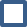 Приложенные документы:1. «Копия документа, подтверждающего право собственности на объект, подлежащий оснащению прибором учета»2. «Документ, подтверждающий полномочия лица, подписавшего заявку» (если заявитель не собственник)Приложение подтверждающих документов также возможно при осмотре объекта.________________________________                  ___________________________________                      ____________________________________             (Дата подачи заявки)                                                            (Подпись)                                                                (Расшифровка подписи)* заполняется при наличии.Приложение №1 к Договору подряда № ___ от "___"___________ ____ г.Заявка на установку/замену прибора учета электрической энергии(для юридического лица/индивидуального предпринимателя)         (полное наименование заказчика - юридического лица)         (сокращенное наименование заказчика - юридического лица)         (фамилия, имя, отчество заказчика - индивидуального предпринимателя(ИП)         (вид документа удостоверяющего личность ИП, номер, серия, кем и когда выдан)         (место нахождения – для юридического лица, место жительства – для ИП)         (почтовый адрес)      *   (телефоны)      * (факс)      *  (адрес электронной почты)необходимо провести:           установку прибора учета           замену прибора учета         (адрес объекта)         (предлагаемое место установки/замены прибора учета)         (марка, тип, класс точности, иные требования заказчика к прибору учета, соответствующие требованиям нормативных правовых актов РФ)         (фактическое место установленного прибора учета (для заявки на замену)         (марка, тип, класс точности, срок очередной поверки установленного прибора учета (для заявки на замену)Обязуюсь допустить представителя «______» или уполномоченное им лицо к осмотру объекта с целью проверки наличия технической возможности установки/замены прибора учета в течение 10 рабочих дней со дня подачи настоящей заявки, либо согласовать иной срок для осмотра в случае невозможности посещения объекта представителем «       »  или уполномоченным им  лицом в указанный срок.Приложенные документы:1.  «Копия свидетельства о государственной регистрации».2.  «Копия свидетельства о постановке на учет в налоговых органах РФ».3.  «Копии учредительных документов».4.  «Копии документов подтверждающих право собственности на объект, подлежащий оснащению прибором учета».5. «Документы, подтверждающие полномочия лица, подписавшего заявку».Приложение подтверждающих документов также возможно при осмотре объекта.________________________________                  ___________________________________                      ____________________________________             (Дата подачи заявки)                                                            (Подпись)                                                                (Расшифровка подписи)* заполняется при наличии.Приложение № 2 к Договору подряда № ___ от "___"___________ ____ г.Расчет Стоимости договоразаказчик                                                                                      подрядчик                                (                               )                                                                                 (                           )М.П.                                                                                                      М.П.Приложение № 3 к Договору подряда № ___ от "___"___________ ____ г.АКТПриема-передачи работ (оказанных услуг)№ ____________ от "____"____________" 20_____ г.Мы, нижеподписавшиеся представители Сторон: _____________________________ (далее - Заказчик), и ______________________________ (далее - Подрядчик), составили настоящий акт о нижеследующем:В соответствии с заключенным сторонами договором №__________ от ________________, Исполнителем выполнены следующие работы (оказаны услуги):Вышеперечисленные работы (услуги) выполнены полностью и в срок. Стороны друг к другу претензий не имеют.заказчик                                                                               подрядчик                                (                               )                                                                                 (                           )М.П.                                                                                                      М.П.Приложение № 4 к Договору подряда № ___ от "___"___________ ____ г.график платежеЙ по договору* при изменении ставки рефинансирования ЦБ РФ график платежей будет пересмотрензаказчик                                                                                      подрядчик                                (                               )                                                                                 (                           )М.П.                                                                                                      М.П.ЗАКАЗЧИК:ПОДРЯДЧИК:М.П.М.П."______"___________20___г."_____"________________20___г.№п/пНаименование работы (услуги)Кол-воЕИСтоимость без учета НДС, руб. коп.Сумма НДС, руб. копИТОГО:ИТОГО:ИТОГО:ИТОГО:ИТОГО:ИТОГО:ИТОГО:ИТОГО:№п/пНаименование работы (услуги)Кол-воЕИСтоимость без учета НДС, руб. коп.Сумма НДС, руб. копИТОГО:ИТОГО:ИТОГО:ИТОГО:ИТОГО:ИТОГО:ИТОГО:ИТОГО:Всего выполнено работ (оказано услуг) на сумму:Всего выполнено работ (оказано услуг) на сумму:Всего выполнено работ (оказано услуг) на сумму:Всего выполнено работ (оказано услуг) на сумму:(сумма прописью)(сумма прописью)В том числе НДСВ том числе НДСВ том числе НДСВ том числе НДС(сумма прописью)(сумма прописью)Работу принял, от ЗаказчикаРаботу принял, от ЗаказчикаРаботу принял, от ЗаказчикаРаботу сдал, от Подрядчика     (должность)(Ф.И.О)(Ф.И.О)(должность)(Ф.И.О)Дата платежаСтоимость работ с учетом НДС, руб. коп. Сумма процентов, руб. коп.Ставка рефинансирования ЦБ РФ*, %Итого к оплате, руб. коп.Итого